Урок по литературному чтению во 2 «А» классе.Учитель. Шумейко А.М.Тема. И.С.Тургенев. «Воробей»Учебное пособие. В.С Воропаева, Т.С. Куцанова «Литературное чтение»Цель: планируется, что на уроке обучающиеся познакомятся с рассказом И.С.Тургенева «Воробей», на основе анализа содержания создадут план произведения и подготовятся к пересказуЗадачи:  в ходе урока познакомить с творчеством И.С.Тургенева;формировать осознанное правильное, выразительное чтение, умение выражать свое отношение к  прочитанному тексту;формировать умение понимать содержание, определять тему и главную мысль рассказа, находить ответ на вопросы в тексте;способствовать развитию устойчивости внимания, умения переключать свое внимание, восприятия, связной речи, контрольно-оценочных компетенций, умений целеполагания, планирования, рефлексии;создать условия для формирования познавательного интереса к изучению литературного чтения;через закрепление и уточнение представлений учащихся  о воробье,   воспитывать  заботливое  отношение  к птицам;Оборудование: эпиграф к уроку записан на доске:«Любовь, думал я, сильнее смерти и страха смерти.
Только ею, только любовью держится и движется жизнь».
(И.Тургенев)  учебник, портрет писателя И.Тургенева (слайд),карточки  с заданием (слайд),оценочный лист у каждого ученика и слайд;веер с именами детей;презентация, ПК, телевизор.Тип урока: комбинированныйФормы обучения: коллективная, индивидуальная, парная или групповая (по выбору детей)Методы, приемы  обучения: наглядные (иллюстрации, схемы, презентация), словесные (рассказ, эвристическая беседа), практические (упражнения, самостоятельная работа), исследовательские.Технологии: проблемного обучения, здоровьесберегающая,  личностно-ориентированная,  дифференцированного обучения.Ход урока.1. Организационно-мотивационный этап- Начался урок.  Я улыбнулась вам, а вы улыбнулись мне. Если у человека хорошее настроение, то и работать интереснее. -Я желаю вам, чтобы у вас всегда было хорошее настроение. -  Проведём речевую разминку.Цель. Для чего проводим? С какой целью? (Голос должен хорошо звучать. Звуки нужно говорить правильно для развития беглости чтения, правильности и выразительности.)Работа со скороговоркой. (слайд)-Читаем тихо по слогам, чётко проговаривая каждый слог. 
-Читаем громче целыми словами.
-Читаем быстрее.
-Читаем быстро.Прорычал медведь в берлоге,
Промолчал сурок в норе.
Прорычали, промолчали -
И проснулись на заре.- О ком говорится в скороговорке? С каким животным познакомились на прошлом уроке? (с ежиком)2. Этап проверки домашней работы-Над каким произведением мы работали? Кто его автор? 1) Чтобы понять,  как вы усвоили главную мысль, предлагаю вам из предложенных пословиц выбрать одну и объяснить, почему она подходит к рассказу.У страха глаза велики.Волков бояться – в лес не ходить.Семь раз отмерь, один – отрежь. (Обсуждение в парах или индивидуально. Выслушивание мнений.)2) - Продолжим проверять домашнее задание и  проведём экспресс-опрос.  (слайд ) - Дополните нужные слова. (У каждого карточка с вопросами. Учащиеся вставляют пропущенные слова.) (Фронтально проверяем)Проверьте себя по эталону. Встаньте те, кто знал все слова. Похлопайте те, кто немного ошибся.3) Возьмите карточку 2. Посмотрите на слайд. Если вы согласны с утверждением, поставьте «+», не согласны  поставьте   «-». Самооценка прогностическая. - Если вы считаете, что ответили правильно, то поставьте  «+»  в кружочке, неправильно – минус.  Сомневаетесь  -  «?».Самопроверка по эталону.« +, -, -, +, +, -, + » Самооценка.  Похлопайте те, у кого всё правильно.3. Этап изучения нового материала1) Работа с эпиграфом.ЛЮБОВЬ, думал я, сильнее смерти и страха смерти.
Только ею, только любовью держится и движется жизнь.
(И.Тургенев)- Обратимся к эпиграфу. Прочитайте молча. Какое слово главное?  Как вы думаете, о чём мы будем говорить на уроке?Кто автор этих слов? Вы когда-либо читали его произведения?2) Рассказ об Иване Сергеевиче Тургеневе (слайд)- Ребята, посмотрите внимательно на портрет писателя. Каким он вам кажется человеком? Опишите его. (У него спокойные добрые глаза, но строгое выражение лица.  На этом портрете он изображен пожилым,  так как в его волосах видна седина).-  Великий русский писатель родился в 1818 году (1818-1883) в Орле в дворянской семье. Детство он провел в поместье родителей. Обучался в Московском университете,  в  университете  города Петербурга,  в Берлинском университете (в Германии). Творческий путь в литературе Тургенев начинал с произведений о красоте родной природы, о людях, окружавших его.В своих рассказах Иван Сергеевич воспевает силу любви и жизни. Именно об этом мы сейчас и прочитаем его произведение. 3) Ребус - Его название зашифровано на доске, его вы сможете прочитать, выполнив задание в паре:Разгадайте ребус  и узнаете, как называется рассказ.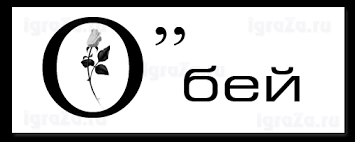 - ВОРОБЕЙ. (Слайд)4) Целеполагание- Молодцы! Вы правильно разгадали название и  определили автора этого произведения.- Какие задачи  поставим на этот урок литературного чтения? - Определите личностные задачи. Влад, чему ты хочешь научиться на уроке? (Сегодня на уроке мы познакомимся с биографией и произведением И.С. Тургенева «Воробей», проанализируем текст, научимся хорошо читать, отвечать на вопросы…).5) - Итак, кто может определить, о чём будет рассказ исходя из названия? (О воробье)- Что вы  знаете о воробьях? (слайд) (Воробей-маленькая, очень подвижная птичка с округлой головой, короткой шеей, толстым яйцевидным туловищем, короткими и округлыми крыльями. Клюв тонкий, твёрдый, к концу заостренный. Её можно часто встретить рядом с жильём человека).6) Словарная работа- Перед чтением произведения И.С.Тургенева «Воробей» разберём слова, которые встретятся в тексте. (Записаны на доске)Благоговение – почтение, уважение.Зачуяв – услышав, унюхав, почувствовав.Упасть камнем – рухнуть.Взъерошенный – лохматый, неопрятный.Ринулся – бросился.Трепетать – дрожать, сильно волноваться, бояться.Героический – смелый, стойкий.7) Научимся читать трудные слова.Словарная разминкаВ тексте встретятся трудные слова, мы вместе прочитаем эти слова. (на доске) (Чтение хором, а затем отдельные   ученики)Воз –вра – щал – сяРас – то – пы – ривПро – рас – тав – ши - еВзе – ро – шен – ный8) Первичное восприятие текста.– Сегодня я предлагаю вам послушать аудиозапись рассказа.  Исполняет актёр театра и кино. А вы внимательно слушайте.- Правила слушания помните? Давайте их соблюдать. (Обратить внимание на посадку, показать образец.)(Чтение до слов “Как вдруг…”.)– Какие эмоции вы сейчас испытываете? Предположите, что было дальше? ( Дети высказывают свои версии.)– Хотите узнать, что было дальше?– Что ж, слушайте.*****– Ожидали ли такую развязку?– Что чувствовали, когда слушали рассказ? В каком месте восхищались?Работа со “Словарём-помощником”. (Слова записаны на доске. )9) Анализ текста- Где происходят описанные события? (Аллея)- Прочитайте, как повела себя собака. (2 абзац)- Кого увидел автор на аллее?- Зачитайте, как описан воробей. (3 абзац)- Почему он сидел неподвижно, беспомощно расставив крылышки? (Не умел летать; маленький)  -Что произошло вдруг?- Как описывается старый воробей? Найдите в тексте. (Черногрудый)- Какой по сравнению с ним казалась собака? (Громадное чудовище)- Как оказался воробей рядом с собакой? (Камнем упал, ринулся спасать, заслонил собой)О воробье- Что заставило старого воробья спасать молодого?- Прочитайте, как чувствовал себя воробей в этот момент? (Ему было страшно)- Что заставило старого воробья спасать молодого? (Чувство ответственности, любовь)- Как автор говорит о поступке старого воробья?- Прочитайте, как автор называет воробья. (Маленькой героической птицей)- Как понять слово «героическая»? (Объяснение по словарю  С. Ожегова)- Исходя из толкования слова «героический»,  правильно ли  И. Тургенев назвал птицу, сделал вывод о своем герое?- Какое чувство у вас появилось к старому воробью?О собаке- Как повела себя собака?- Что значит «смущенный пес»? - Автор отозвал пса, чтобы он не сделал ничего плохого. И сделал правильно?10) Формирование практических умений и навыков-А теперь поговорим о структуре  текста, о героях произведения. - Назовите всех героев. (Пёс, старый воробей, молодой воробей) .- От чьего имени ведётся повествование? Значит, автор тоже герой?– Какой момент в произведении был самый напряжённый?– Почему? (Высказывания детей.) Проверим. (слайд)- Прочитаем. (Читают отрывок)Посмотрите на слайд. (слайд)    - Прочитайте схему молча.- Из каких элементов состоит любой текст? (опережение)Вступление. ЗавязкаРазвитие событийКульминация (самый напряжённый момент, когда всё решается)Продолжение событий- Как  называется самый напряжённый момент в тексте? (кульминация)- Молодцы. Запомните этот термин.11) Составление плана- Перед вами набор картинок к рассказу.  Обсудите  в  группах (парах) порядок событий. То есть, вы должны составить картинный план.(2 минуты)12) Проверка по эталону  У кого так? -Ребята, подумайте, кто с опорой на этот план сможет пересказать историю о воробье. Встаньте.-Кому нужна будет помощь при пересказе, присядьте возле парты.- Кто не сможет вообще рассказать, не  вставайте.3. Этап информирования о домашнем задании - Как  вы думаете, какое домашнее задание у вас может быть?Верно. Подготовить пересказ по картинному плану (карточка у каждого ученика) илиНаучиться читать выразительно, прочитать родителям стр. 47,48.4. Этап рефлексивного итога.1 ) -  Ребята, вы поняли, почему только любовью держится и движется жизнь? (показываю на эпиграф) - Если бы маленькое сердечко героической птицы не было наполнено любовью смог бы он спасти малыша?2) Самооценка. Ребята, предлагаю вам оценить работу на уроке. Для этого поставьте галочку. Чем лучше, тем больше балл.3) Оценочное слово учителяСегодня на уроке …Правильно отвечали…Активно работали…Красиво читали…Посоветую на следующем уроке…- Урок закончен. Спасибо за работу. Сдайте оценочные листы.Мальчики остались дома…одниЗа дверью кто-то…ногами по полутопалНо тут пришли …мама и папаСмотрят – да это…ежикОн и потом пыхтел по ночам, но никто его уже не слышал…и не боялсяМальчиков звали Шура и Петя.+Без мамы и папы дети смотрели телевизор.-В темноте по стене ползал-шуршал таракан.-От страха Петя бросился к Шуре на кровать.+В углу свернулся шариком ёжик.+Дети дали ёжику молока в блюдце и кусочек яблока.-Ёжик остался жить с ребятами на даче.+Испуг, радость,  смех, страх, жалость, гордость, восхищение, удивление, отчаяние, удовольствие,  переживание и др.12345Я Товарищи Учитель 